豐園木工車床班2018第3期招生簡章 /課程編碼T06180727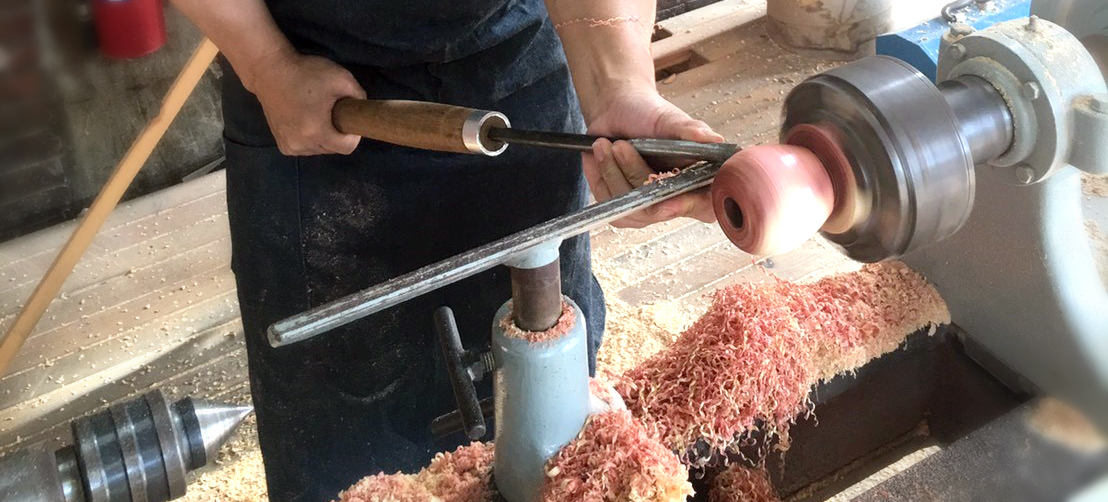 課程目標1、木工車床之安全規則。2、認識車床規格、如何使用刀具、正確的磨刀方式。3、各種刀具的技法應用。開班時間107.09.22~107.11.03 每週(六)09:00~17:00，每週7hrs，6週共計42hrs (10/27停課一次)。
開班地點 / 台中市豐原區豐勢路一段551號/豐園北科大木創中心師資簡介朱和貴 老師2008向施鎮洋老師學習傳統木雕。2009於文資總處習細木作榫接家具。2015於台北科技大學「豐園木創中心」第一期木工車床基礎班擔任陳茂輝老師助教。2016於豐園木創中心第一、二、三期木工車床基礎班授課老師2017於豐園木創中心第一、二期木工車床進階班授課老師從事木工車床創作，木工車床操作時數超過4000小時。報名資訊學費/新台幣6,500元，材料費/新台幣1,000元（開課當日繳交），合計/新台幣7,500元人數/10人(額滿為止)中心設備手動木工車床(附變頻器)，機械尺寸 : (長*寬*高) 147*65*146cm以上的規格10台。報名/ (請擇1)1.線上報名：https://goo.gl/forms/YMxEyjiUTjl6NfWc2
　　 2.傳真報名：填寫附件報名表傳真到本中心辦公室04-25132300
　　 3.E-mail報名：填寫附件報名表寄至 linyuwen1213@gmail.com 確認/電話04-25132677，本中心林于文專員。繳費方式 *請於確認完成報名後再行繳費。
1.櫃台繳費/週一到週五上班時間09:00-12:00/13:00-17:00本中心辦公室(台中市豐原區豐勢路一段551號)。2.郵政匯票/郵局購買郵政匯票，匯票抬頭名稱「國立臺北科技大學」，
郵寄掛號到10608台北市忠孝東路三段一號 臺北科技大學進修部推廣教育中心。(請於信封袋上註名繳款人姓名與報名課程名稱)備註/ 實習材料/依學員個別需要收費。/ 學員必須自費參加本中心團保，並簽署本中心工廠使用規約。/ 學員必須自備木工車床刀具或開課當天協助登記購買。/ 木創中心備有車床刀具，可供學員暫時使用。參考工具車床專用刀具，圓口刀3分、4分、8分、平口刀8分、切斷刀。其它1.學員完成報名繳費後，因故退學者無法退費或轉到下期。2.報名人數若有不足，本中心有權停開並退費，學員不得有任何異議。3.已完成報名繳費的學員因故無法參加上課，須在開班上課日前通知，學員自報名繳費後至開班上課日前申請退費者，退還已繳學費之九成。自開班上課之日起算未逾全期三分之一申請退費者，退還已繳學費之半數。開班上課時間已逾全期三分之一始申請退費者，不予退還。豐園北科大木創中心報名表報名表傳真到04-25132300，或Email: linyuwen1213@gmail.com，並來電確認04-25132677。報名表聯絡電話資料，請填確實可聯繫電話，以免喪失權益堂數日期課程內容授課教師109/22(六)上課概要內容：介紹木創中心場域，認識車床結構及操作安全守則，刀具介紹，刀具研磨。第一周練習基本刀法「推刀」及「拉刀」刀法。授課內容：圓棒朱和貴209/29
(六)上課概要內容：第二周除持續練習「推刀」「拉刀」外，本周練習重點是「轉刀」刀法。授課內容：按摩棒、雞蛋、圓球朱和貴310/06
(六)上課概要內容：第三周除持續練習「推刀」「拉刀」「轉刀」外，本周練習重點是「挑刀」刀法及夾具夾頭的更換使用。授課內容：栗子、香菇、陀螺朱和貴410/13
(六)上課概要內容：延續前三周車床訓練課程。持續練習「推」、「拉」、「轉」、「挑」、「切」、「鑽」基本刀法。授課內容：晴天娃娃、木槌朱和貴510/20
(六)上課概要內容：延續前四周車床訓練課程。持續練習「推」、「拉」、「轉」、「挑」、「刮」、「切」、「鑽」的基本刀法。授課內容：蘋果、Q版文昌筆朱和貴611/03
(六)上課概要內容：本周是木工車床基礎班最後一周課程，延續前五周訓練內容，持續練習「推」、「拉」、「轉」、「挑」、「刮」、「切」、「鑽」的基本刀法。授課內容：小型果盤朱和貴報名班別豐園木工基礎班2018第3期豐園木工基礎班2018第3期豐園木工基礎班2018第3期豐園木工基礎班2018第3期豐園木工基礎班2018第3期姓名性別年齡通訊地址電子信箱聯絡電話（H）（O）（H）（O）（H）（O）工作單位行動電話收據抬頭個人 /     公司   公司名稱：　　　　　　 　公司統編：個人 /     公司   公司名稱：　　　　　　 　公司統編：個人 /     公司   公司名稱：　　　　　　 　公司統編：個人 /     公司   公司名稱：　　　　　　 　公司統編：個人 /     公司   公司名稱：　　　　　　 　公司統編：個人簡歷